Пятигорская городская общественная организация родителей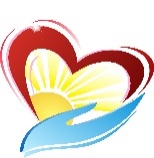 детей – инвалидов и инвалидов с детства «Тепло сердец» (ПГООРДИ «Тепло сердец»)РФ 357503 Ставропольский край, г. Пятигорск, ул.Октябрьская, д.22 кв.3 тел. 8(968) 278-25-75, 8(903) 444-62-05,  р/сч. № 40703810360100000953  в Отделении № 5230 Сбербанка России г. СтавропольБИК 040702615, к/сч. 30101810907020000615 ИНН 2632104551/КПП 263201001 ОКПО 02100378, ОГРН 1162651058679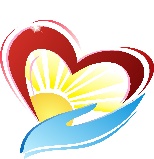 ОБ УЧРЕДИТЕЛЕПредседатель Правления                                                            С.Н. СухановаКонтактный тел. 8(968) 278-25-75НаименованиеСУХАНОВА СВЕТЛАНА НИКОЛАЕВНАПЕРЕДЕРИЙ ЮЛИЯ ВАСИЛЬЕВНА ШАБАНОВА ЭЛЬМИРА АЛЬБЕРТОВНАСАВЕНКО ОЛЬГА ФЕДОРОВНААдресГ.ПЯТИГОРСК, УЛ. ОКТЯБРЬСКАЯ, Д.22 КВ.3Телефон приёмной8-968-278-25-75Адрес электронной почтыteploserdets@bk.ru